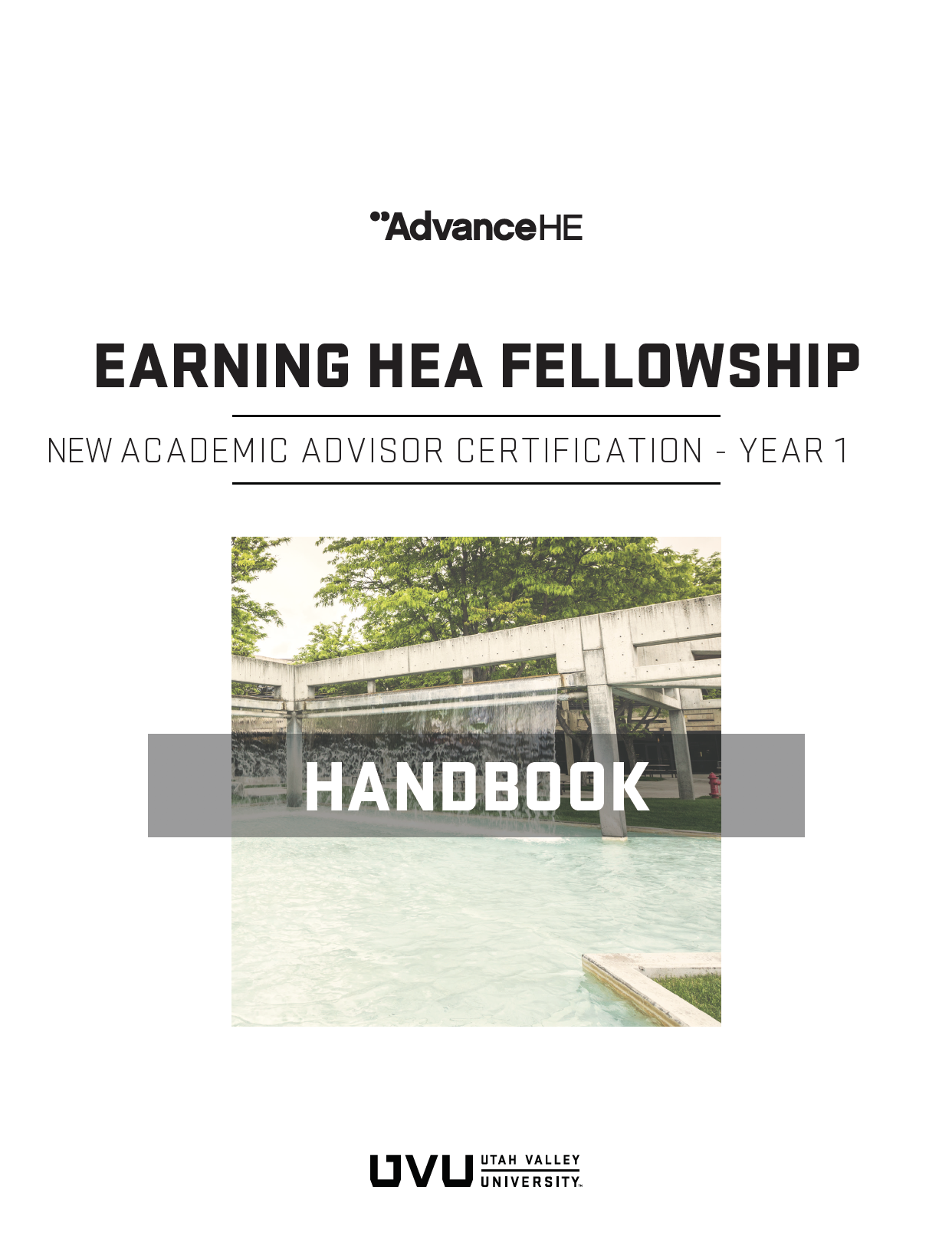 New Academic Advisor Certification - Year 1Welcome to the New Academic Advisor Certification Program! This program supports the success of students as they interact with advisors who are professionally trained and engaged in continuous professional improvement. The New Academic Advisor Certification program has been accredited by the Advance HE, an international, non-profit organization that promotes teaching/supporting learning excellence in higher education. Advance HE stewards the Higher Education Academy (HEA) fellowship program and there are more than 140,000 HEA fellows in the world. UVU is the first American institution to be accredited by Advance HE to offer fellowship recognition to faculty, administrators, and staff supporting learning. HEA fellowship is professional recognition for teaching/supporting learning within higher education. It is an internationally recognized credential. When you successfully complete New Academic Advisor Year 1 certification, you in effect also complete Associate Fellowship within the HEA fellowship program (Descriptor 1 fellowship). This is possible because we have mapped each of the workshops and assignments of New Academic Advisor Certification Year 1 to meet the Descriptor and Dimension requirements of the Professional Standards Framework (UKPSF). The UKPSF is the heart of the Higher Education Academy fellowship recognition program. The UKPSF articulates the areas of activity, values, and knowledge to that Academic Advisors must demonstrate to be effective.This participant handbook will guide you in making the connections between your Academic Advisor professional development and HEA fellowship.What is the value of becoming an HEA fellow?Benefits of HEA fellowship include:External validation of your effectiveness in supporting learning An internationally recognized teaching/supporting learning credentialGlobal community of practice with others committed to teaching and supporting learningFramework for reflection and improvement of one's support of learning practiceService and leadership opportunities through nurturing colleagues to fellowshipLearn more about HEA fellowship at UVU.The New Academic Advisor Certification program is aligned to the Professional Standards Framework (UKPSF). The UKPSF is an internationally recognized model that represents the Activities, Knowledge, and Professional Values that should be held by anyone who teaches or supports learning in higher education. The Dimensions of the UKPSF appear in Figure 1 and describe:Areas of Activity: Describe what an Academic Advisor does;Core Knowledge: Outlines what they need to know;Professional Values: Outlines the manner in which they should carry out their activities.In this handbook, we have aligned the assignments that you will complete within the New Academic Advisor Certification pathway to the UKPSF to assist you in seeing the connections (Image source: UKPSF, 2011).Figure 1. UKPSF dimensions of Areas of Activity, Core Knowledge, and Professional Values. 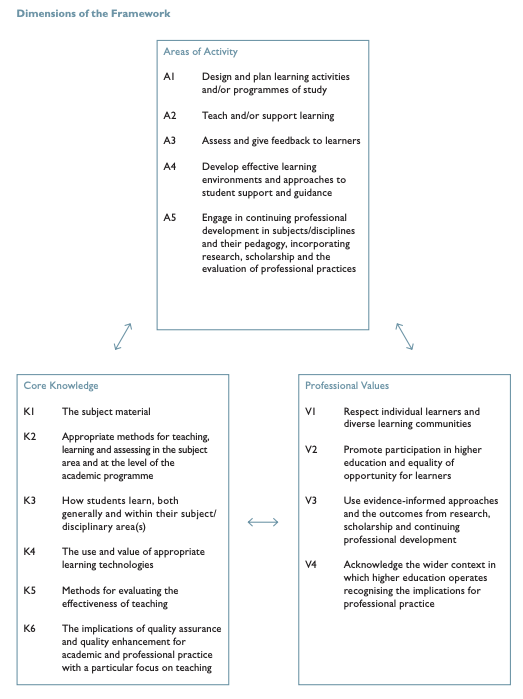 NEW ADVISOR CERTIFICATION – YEAR ONE (Y1)
New advisors must fulfil the following requirements within one (1) year of their 
start date and will receive a plaque and printed certificate upon completion.New Advisor Training: includes the completion of both online training modules and in-person workshops.Online Modules are housed in Canvas and are immediately available upon hire.  The first five modules should be completed as soon as possible (ideally within the first week of hire).In-Person Workshops are designed to discuss the application of material in the online training modules.  Workshops are scheduled multiple times each year.Workshop A: Mission of Academic Advising at UVUWorkshop B: Graduation RequirementsWorkshop C: Career AdvisingWorkshop D: Developing Your Own Advising StyleWorkshop E: Communication SkillsObservations: includes both observing experienced advisors and being observed by others while advising to receive valuable feedback.Observe a minimum of 9 certified advisors (no more than 2 advisors per college/school/center).  Be Observed a minimum of 3 times within the first year by the following:Office of University Advising (choice of Director, Training Manager, Technology Coordinator)Certified Academic Advisor (from any college/school/center)Supervisor (can be done in conjunction with performance assessment)Complete a reflection/action plan for each of the 12 observations.Performance Assessment: completed with supervisor at 3/6/9/12 months on the job to assess understanding of various job duties, set goals, and evaluate any changes that need to be made.NotesAdvisors who begin on June 30th or earlier in a calendar year will have until December 31st of that same year to complete the second year of New Advisor Certification.Advisors who begin on July 1st or later in a calendar year will have until December 31st of the following year to complete their second year of New Advisor Certification.New Advisor Certification requirements are reported and tracked through the Advisor Certification System (ACS). In addition to meeting the certification requirements for their position, new advisors will receive an additional universal credential as a Higher Education Academy Associate Fellow.The six Academic Advisor Competencies form the framework for Academic Advisor continuing professional development (CPD) across the career. In Years 1 to 3, Academic Advisors must complete CPD in each of the competencies. After Year 3, Academic Advisors must complete CPD in each competency every other year. There are an array of workshops offered throughout the year through which you can earn Advisor Education Units (AEUs). In Table 1 below, we have mapped the six Academic Advisor Competencies to the dimensions of the UKPSF. To assist you in seeing the connections, refer to Figure 1 where the dimensions are defined.Table 1. Academic Advising Competencies mapped to UKPSF dimensionsIn Year 1, Academic Advisors are expected to develop evidence of specific aspects of supporting learning. Specifically, they should develop evidence of A2, support of learning, and A4, effective approaches to student support and guidance. They are also expected to develop evidence of at least K1, core knowledge about academic advising, and K2, effective methods of supporting learning. By the end of the first year, Academic Advisors should demonstrate all of the appropriate professional values (V1-V4). Associate Fellow (AFHEA, Descriptor 1, D1) is a level of fellowship suitable for anyone who doesn’t have an extensive learning support background (i.e. new Academic Advisors). UKPSF Descriptor 1 (Associate Fellow) is fully described in Figure 2. Figure 2. UKPSF Descriptor 1 (Associate Fellow) description.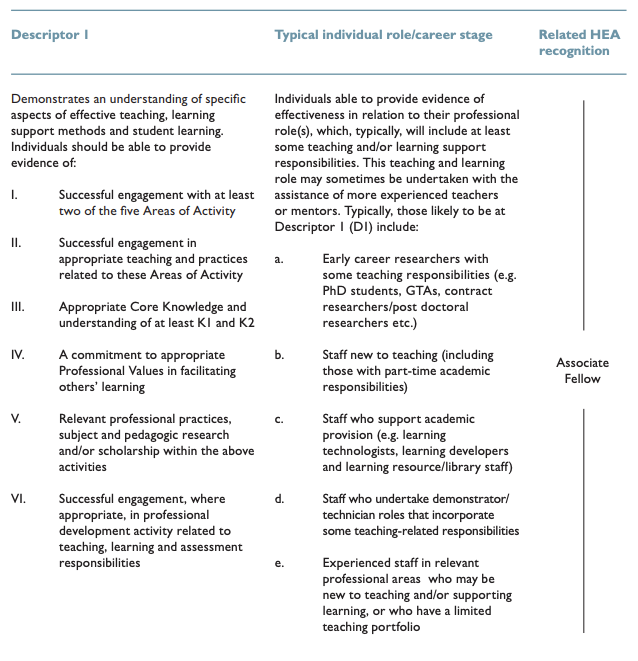 The course facilitators are Academic Advising experts and HEA fellows. The course facilitators are familiar with UVU’s unique work environment, policies, expectations and challenges as well as best practices in academic advising. They are also familiar with the UKPSF and will assess your work against the six Academic Advisor competencies and UKPSF.New Academic Advisor Certification provides 30 hours of continued professional development (CPD). There are 10 online modules with assessments (2 hours each) and 5 in-person application workshops (2 hours each). The New Academic Advisor Certification includes a number of deliverables of four types listed below.1. There are key assignments within the Canvas modules listed in Table 2 that have been mapped to the corresponding UKPSF dimensions. Table 2. Key Assignments Mapped to UKPSF in New Advisor Certification - Year 1 (D1)2. In addition, you must complete 12 observations (observe 9 times and be observed 3 times) and write a reflection/action plan following each. The qualified leaders will review your reflections following peer observations using the rubric shown in Figure 3. They will look for evidence of the six Advising Competencies and dimensions of the UKPSF.Figure 3. Example of rubric used to assess the reflections written following observation of peers. Note the rubric alignment with specific Advising Competencies and specific dimensions of the UKPSF.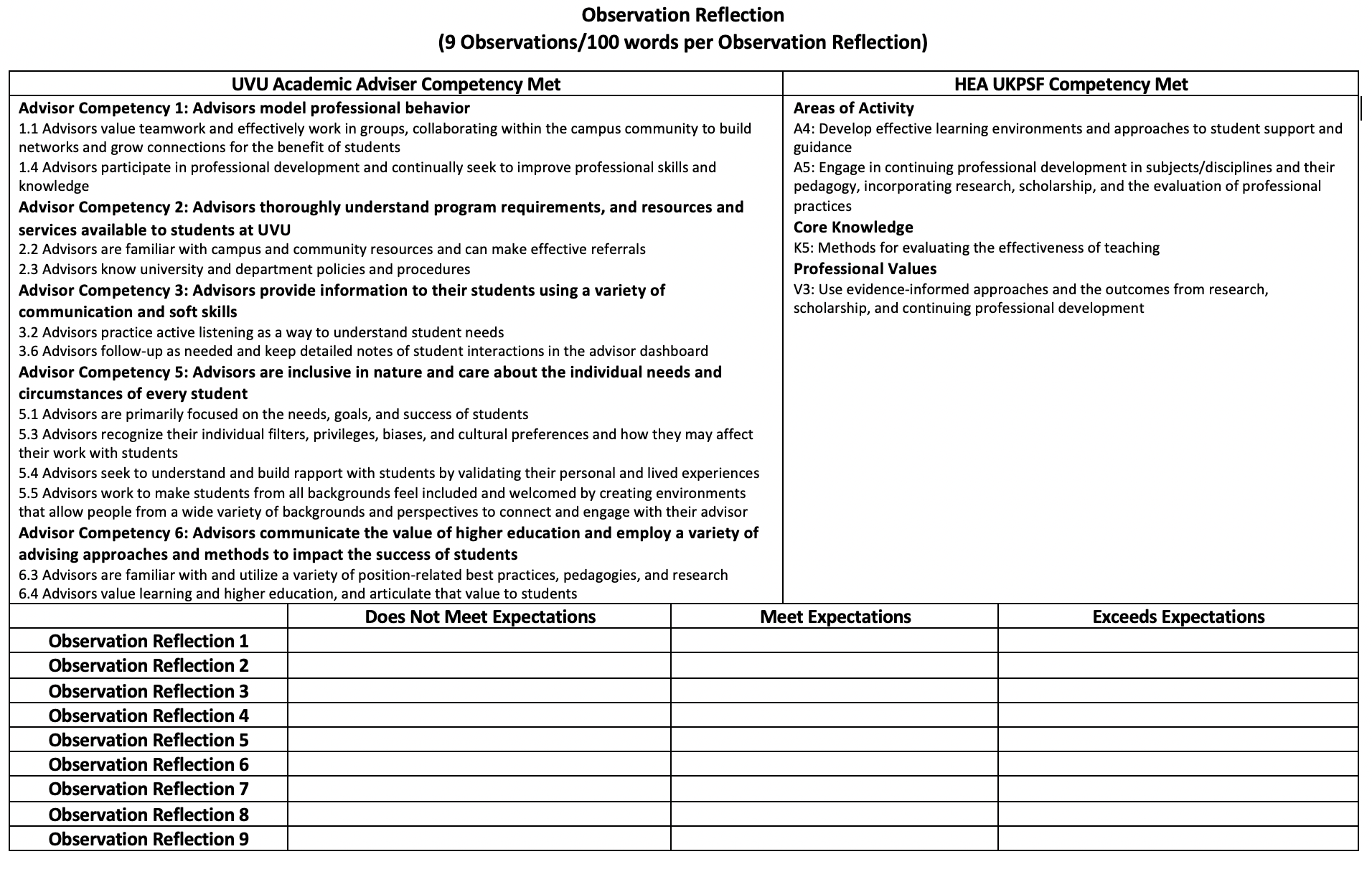 3. You must complete performance assessments with your supervisor at 3/6/9/12 months on the job. 4. You will write an Advising Philosophy statement. Qualified leaders will use the rubric shown in Figure 4 to assess your Advising Philosophy statement and seek connections to the six Advising Competencies and dimensions of the UKPSF. Note you will revisit your Advising Statement in Years 2 & 3. The qualified leaders will look for greater breadth in your practice and that you are evidencing all dimensions of the UKPSF (more on this in the HEA Fellowship section).Figure 4. Example of rubric used to assess the Advising Philosophy statement. Note the rubric alignment with specific Advising Competencies and specific dimensions of the UKPSF. 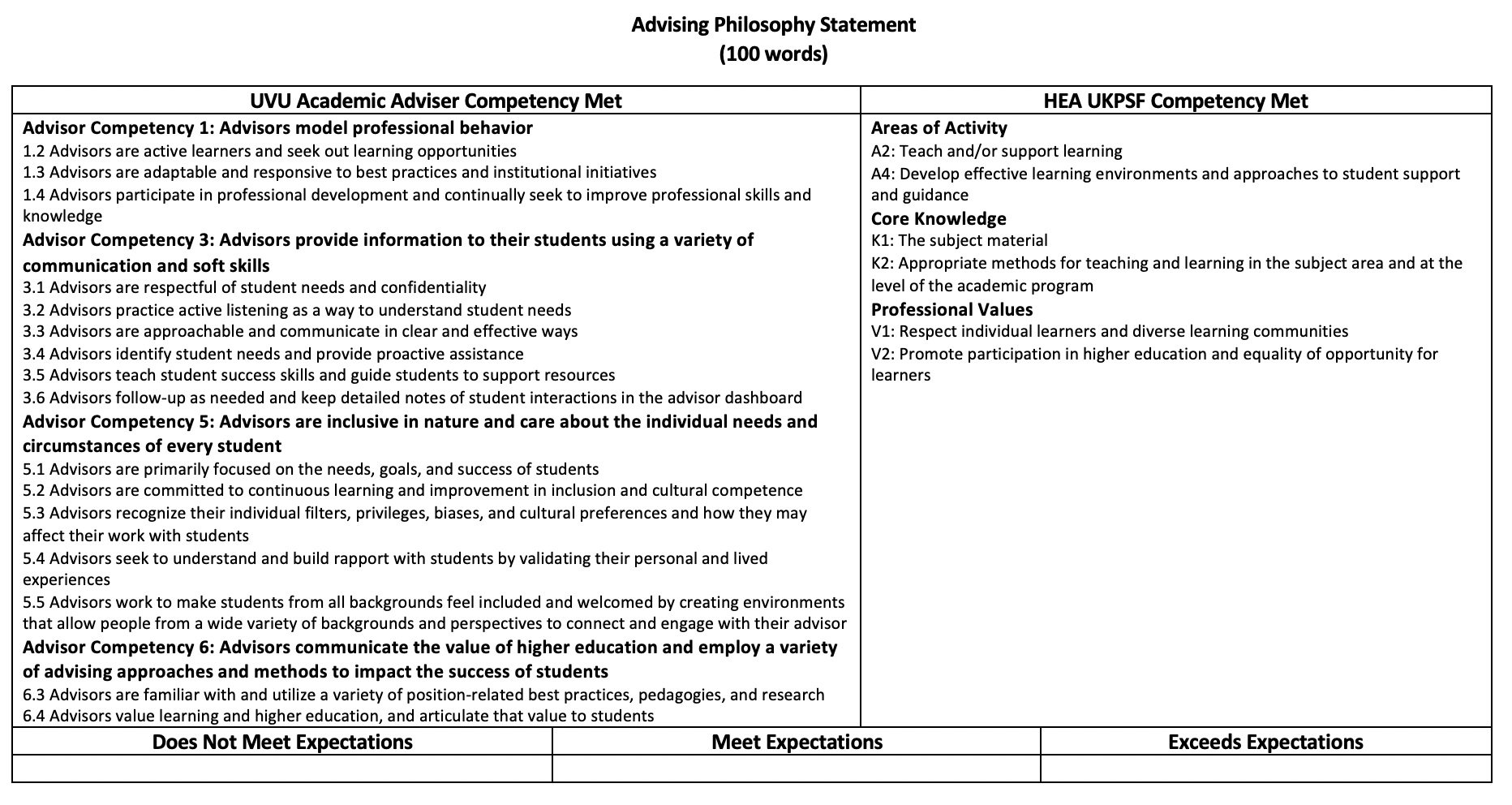 You can see the full set of rubrics that will be used to review your key assignments in Appendix A.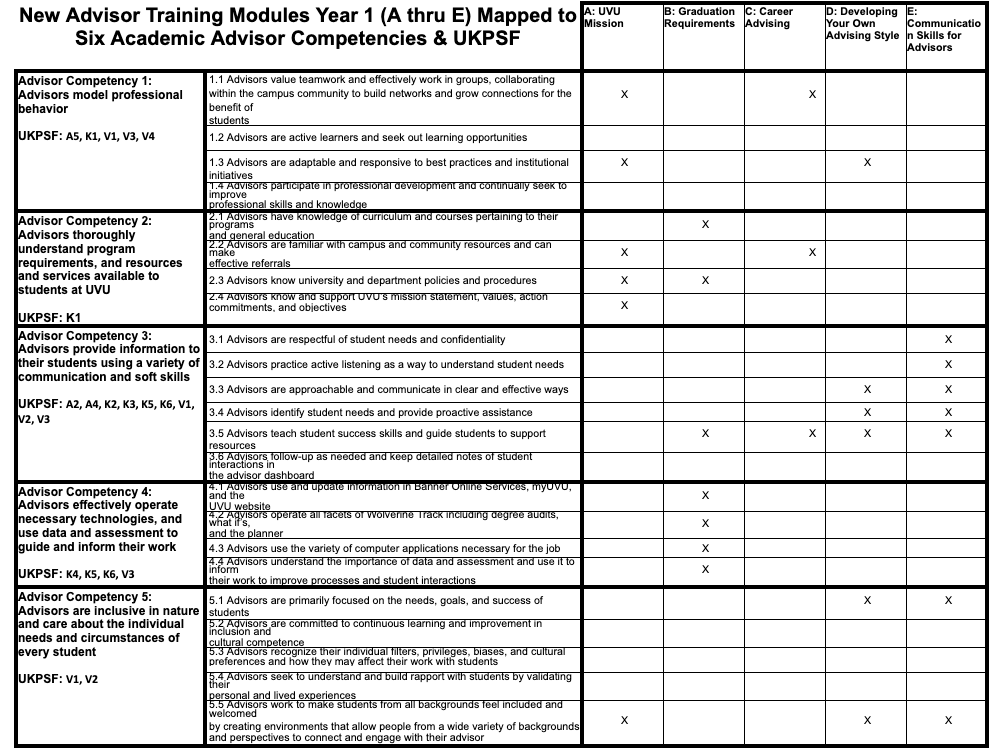 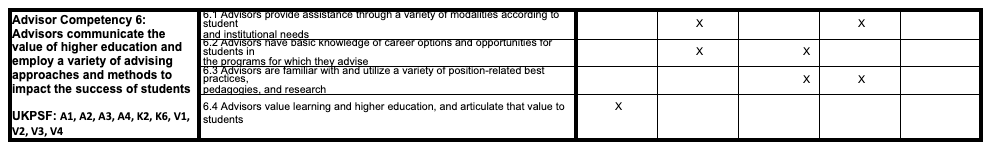 After completing New Academic Advisor Certification - Year 1, you will earn Associate Fellow recognition from Advance HE. You will enter into the community of UVU’s HEA fellows (more than 100 to date) and the broader international community of more than 140,000 fellows. Fellowships are awarded at the end of Fall, Spring, and Summer terms. Once awarded fellowship, you will be recognized in several ways:Your name, department, and college will be added to the OTL/HEA webpage, Academic Affairs homepage, and OTL Professional Development dashboard.You will receive a door plaque and certificate.In April, you will receive a trophy at the Annual HEA Fellows Recognition Luncheon.In the summer, your picture will be added to the HEA Fellowship wall in the OTL lobby.You will be invited to mentor future applicants after first completing the HEA Mentors and Assessors course. You will also be invited to HEA Fellowship Forums and may be asked to provide input to your academic department and university on educational issues. These opportunities for peer support and mentoring will contribute to your future professional development. The New Academic Advisor Certification - Years 2 & 3 is accredited by Advance HE to award Descriptor 2 (Fellow) fellowship. As you continue the New Academic Advisor Certification program, you will widen the scope of your practice and build experience to evidence all dimensions of the UKPSF. For more information, see the New Academic Advisor Certification - Years 2 & 3 participant handbook.Appeals and matters of concern may be submitted within 15 working days of receiving a final written notice of the decision. For further information on appeals, participants are encouraged to contact the Office of University Advising.Appendix A: Rubrics Used by Qualified Leaders to Review Key Assignments for Academic Advisor Certification Program Year 1Observation Reflection(9 Observations/100 words per Observation Reflection)Advising Philosophy Statement(100 words)Workshop A: Mission of Academic Advising at UVU Reflection(100 words)Workshop B: Graduation Requirements Reflection(100 words)Workshop C: Career Advising Reflection(100 words)Workshop D: Developing Your Own Advising Style Reflection(100 words)Workshop E: Communication Skills Reflection(100 words)Introduction Professional Standards Framework (UKPSF)Program DescriptionModule 1: Introduction to Advising and UVUModule 2: FERPAModule 3: Advisement TechnologiesModule 4: WolverineTrack and Degree FundamentalsModule 5: Day to Day NeedsModule 6: Campus Resources and ServicesModule 7: Career and Graduate ResourcesModule 8: Advising Theories and PedagogiesModule 9: Inclusive AdvisingModule 10: Communication SkillsModule 11: Gaining Skills and Professional DevelopmentModule 12: Proactive Academic Advising (Civitas)Program Outcomes & UKPSF ConnectionsAcademic Advising Competencies Mapped to UKPSF DimensionsAcademic Advising Competencies Mapped to UKPSF DimensionsAcademic Advising Competencies Mapped to UKPSF Dimensions1Advisors model professional behaviorA5, K1, V1, V3, V42Advisors thoroughly understand program requirements, and resources and services available to students at UVUK13Advisors provide information to their students using a variety of communication methods and soft skillsA2, A4, K2, K3, K5, K6, V1, V2, V34Advisors effectively operate necessary technologies, and use data and assessment to guide and inform their workK4, K5, K6, V35Advisors are inclusive in nature and care about the individual needs and circumstances of every studentV1, V26Advisors employ a variety of advising approaches and methods to impact the success of studentsA1, A2, A3, A4, K2, K6, V1, V2, V3, V4Program FacilitatorsCommitment & AttendanceProgram Deliverables & AssessmentKey Assignment - New Academic Advisor CertificationUKPSF ConnectionObservation Reflections (100 words minimum/each * 9 of these)—submitted in Module 5: Advisor’s Day to Day A4, A5, K5, V3Advising Philosophy Statement (100 words minimum)—submitted in Module 11: Gaining Skills and Professional DevelopmentA2, A4, K1, K2, V1, V2Workshop A: Mission of Academic Advising at UVU Reflection (100 words minimum)—submitted in Module 1: Introduction to Advising and UVUK1Workshop B: Graduation Requirements Reflection (100 words minimum)—submitted in Module 4: WolverineTrack and Degree Fundamentals K1, K4Workshop C: Career Advising Reflection (100 words minimum)—submitted in Module 7: Career and Graduate Resources K1Workshop D: Developing Your Own Advising Style Reflection (100 words minimum)—submitted in Module 8: Advising Theories and PedagogiesA4, K2, K3Workshop E: Communication Skills Reflection (100 words minimum)—submitted in Module 10: Communication SkillsA3, A4, K3, V1, V2Total word count  ~1500Total word count  ~1500Program Alignment with the UKPSFHEA Fellowship Appeals & Matters of ConcernUVU Academic Adviser Competency MetUVU Academic Adviser Competency MetUVU Academic Adviser Competency MetHEA UKPSF Competency MetHEA UKPSF Competency MetAdvisor Competency 1: Advisors model professional behavior1.1 Advisors value teamwork and effectively work in groups, collaborating within the campus community to build networks and grow connections for the benefit of students1.4 Advisors participate in professional development and continually seek to improve professional skills and knowledgeAdvisor Competency 2: Advisors thoroughly understand program requirements, and resources and services available to students at UVU2.2 Advisors are familiar with campus and community resources and can make effective referrals2.3 Advisors know university and department policies and proceduresAdvisor Competency 3: Advisors provide information to their students using a variety of communication and soft skills3.2 Advisors practice active listening as a way to understand student needs3.6 Advisors follow-up as needed and keep detailed notes of student interactions in the advisor dashboardAdvisor Competency 5: Advisors are inclusive in nature and care about the individual needs and circumstances of every student5.1 Advisors are primarily focused on the needs, goals, and success of students5.3 Advisors recognize their individual filters, privileges, biases, and cultural preferences and how they may affect their work with students5.4 Advisors seek to understand and build rapport with students by validating their personal and lived experiences5.5 Advisors work to make students from all backgrounds feel included and welcomed by creating environments that allow people from a wide variety of backgrounds and perspectives to connect and engage with their advisorAdvisor Competency 6: Advisors communicate the value of higher education and employ a variety of advising approaches and methods to impact the success of students6.3 Advisors are familiar with and utilize a variety of position-related best practices, pedagogies, and research6.4 Advisors value learning and higher education, and articulate that value to studentsAdvisor Competency 1: Advisors model professional behavior1.1 Advisors value teamwork and effectively work in groups, collaborating within the campus community to build networks and grow connections for the benefit of students1.4 Advisors participate in professional development and continually seek to improve professional skills and knowledgeAdvisor Competency 2: Advisors thoroughly understand program requirements, and resources and services available to students at UVU2.2 Advisors are familiar with campus and community resources and can make effective referrals2.3 Advisors know university and department policies and proceduresAdvisor Competency 3: Advisors provide information to their students using a variety of communication and soft skills3.2 Advisors practice active listening as a way to understand student needs3.6 Advisors follow-up as needed and keep detailed notes of student interactions in the advisor dashboardAdvisor Competency 5: Advisors are inclusive in nature and care about the individual needs and circumstances of every student5.1 Advisors are primarily focused on the needs, goals, and success of students5.3 Advisors recognize their individual filters, privileges, biases, and cultural preferences and how they may affect their work with students5.4 Advisors seek to understand and build rapport with students by validating their personal and lived experiences5.5 Advisors work to make students from all backgrounds feel included and welcomed by creating environments that allow people from a wide variety of backgrounds and perspectives to connect and engage with their advisorAdvisor Competency 6: Advisors communicate the value of higher education and employ a variety of advising approaches and methods to impact the success of students6.3 Advisors are familiar with and utilize a variety of position-related best practices, pedagogies, and research6.4 Advisors value learning and higher education, and articulate that value to studentsAdvisor Competency 1: Advisors model professional behavior1.1 Advisors value teamwork and effectively work in groups, collaborating within the campus community to build networks and grow connections for the benefit of students1.4 Advisors participate in professional development and continually seek to improve professional skills and knowledgeAdvisor Competency 2: Advisors thoroughly understand program requirements, and resources and services available to students at UVU2.2 Advisors are familiar with campus and community resources and can make effective referrals2.3 Advisors know university and department policies and proceduresAdvisor Competency 3: Advisors provide information to their students using a variety of communication and soft skills3.2 Advisors practice active listening as a way to understand student needs3.6 Advisors follow-up as needed and keep detailed notes of student interactions in the advisor dashboardAdvisor Competency 5: Advisors are inclusive in nature and care about the individual needs and circumstances of every student5.1 Advisors are primarily focused on the needs, goals, and success of students5.3 Advisors recognize their individual filters, privileges, biases, and cultural preferences and how they may affect their work with students5.4 Advisors seek to understand and build rapport with students by validating their personal and lived experiences5.5 Advisors work to make students from all backgrounds feel included and welcomed by creating environments that allow people from a wide variety of backgrounds and perspectives to connect and engage with their advisorAdvisor Competency 6: Advisors communicate the value of higher education and employ a variety of advising approaches and methods to impact the success of students6.3 Advisors are familiar with and utilize a variety of position-related best practices, pedagogies, and research6.4 Advisors value learning and higher education, and articulate that value to studentsAreas of ActivityA4: Develop effective learning environments and approaches to student support and guidanceA5: Engage in continuing professional development in subjects/disciplines and their pedagogy, incorporating research, scholarship, and the evaluation of professional practicesCore KnowledgeK5: Methods for evaluating the effectiveness of teachingProfessional ValuesV3: Use evidence-informed approaches and the outcomes from research, scholarship, and continuing professional developmentAreas of ActivityA4: Develop effective learning environments and approaches to student support and guidanceA5: Engage in continuing professional development in subjects/disciplines and their pedagogy, incorporating research, scholarship, and the evaluation of professional practicesCore KnowledgeK5: Methods for evaluating the effectiveness of teachingProfessional ValuesV3: Use evidence-informed approaches and the outcomes from research, scholarship, and continuing professional developmentDoes Not Meet ExpectationsMeet ExpectationsMeet ExpectationsExceeds ExpectationsObservation Reflection 1Observation Reflection 2Observation Reflection 3Observation Reflection 4Observation Reflection 5Observation Reflection 6Observation Reflection 7Observation Reflection 8Observation Reflection 9UVU Academic Adviser Competency MetUVU Academic Adviser Competency MetHEA UKPSF Competency MetHEA UKPSF Competency MetAdvisor Competency 1: Advisors model professional behavior1.2 Advisors are active learners and seek out learning opportunities1.3 Advisors are adaptable and responsive to best practices and institutional initiatives1.4 Advisors participate in professional development and continually seek to improve professional skills and knowledgeAdvisor Competency 3: Advisors provide information to their students using a variety of communication and soft skills3.1 Advisors are respectful of student needs and confidentiality3.2 Advisors practice active listening as a way to understand student needs3.3 Advisors are approachable and communicate in clear and effective ways3.4 Advisors identify student needs and provide proactive assistance3.5 Advisors teach student success skills and guide students to support resources3.6 Advisors follow-up as needed and keep detailed notes of student interactions in the advisor dashboardAdvisor Competency 5: Advisors are inclusive in nature and care about the individual needs and circumstances of every student5.1 Advisors are primarily focused on the needs, goals, and success of students5.2 Advisors are committed to continuous learning and improvement in inclusion and cultural competence5.3 Advisors recognize their individual filters, privileges, biases, and cultural preferences and how they may affect their work with students5.4 Advisors seek to understand and build rapport with students by validating their personal and lived experiences5.5 Advisors work to make students from all backgrounds feel included and welcomed by creating environments that allow people from a wide variety of backgrounds and perspectives to connect and engage with their advisorAdvisor Competency 6: Advisors communicate the value of higher education and employ a variety of advising approaches and methods to impact the success of students6.3 Advisors are familiar with and utilize a variety of position-related best practices, pedagogies, and research6.4 Advisors value learning and higher education, and articulate that value to studentsAdvisor Competency 1: Advisors model professional behavior1.2 Advisors are active learners and seek out learning opportunities1.3 Advisors are adaptable and responsive to best practices and institutional initiatives1.4 Advisors participate in professional development and continually seek to improve professional skills and knowledgeAdvisor Competency 3: Advisors provide information to their students using a variety of communication and soft skills3.1 Advisors are respectful of student needs and confidentiality3.2 Advisors practice active listening as a way to understand student needs3.3 Advisors are approachable and communicate in clear and effective ways3.4 Advisors identify student needs and provide proactive assistance3.5 Advisors teach student success skills and guide students to support resources3.6 Advisors follow-up as needed and keep detailed notes of student interactions in the advisor dashboardAdvisor Competency 5: Advisors are inclusive in nature and care about the individual needs and circumstances of every student5.1 Advisors are primarily focused on the needs, goals, and success of students5.2 Advisors are committed to continuous learning and improvement in inclusion and cultural competence5.3 Advisors recognize their individual filters, privileges, biases, and cultural preferences and how they may affect their work with students5.4 Advisors seek to understand and build rapport with students by validating their personal and lived experiences5.5 Advisors work to make students from all backgrounds feel included and welcomed by creating environments that allow people from a wide variety of backgrounds and perspectives to connect and engage with their advisorAdvisor Competency 6: Advisors communicate the value of higher education and employ a variety of advising approaches and methods to impact the success of students6.3 Advisors are familiar with and utilize a variety of position-related best practices, pedagogies, and research6.4 Advisors value learning and higher education, and articulate that value to studentsAreas of ActivityA2: Teach and/or support learningA4: Develop effective learning environments and approaches to student support and guidanceCore KnowledgeK1: The subject materialK2: Appropriate methods for teaching and learning in the subject area and at the level of the academic programProfessional ValuesV1: Respect individual learners and diverse learning communitiesV2: Promote participation in higher education and equality of opportunity for learnersAreas of ActivityA2: Teach and/or support learningA4: Develop effective learning environments and approaches to student support and guidanceCore KnowledgeK1: The subject materialK2: Appropriate methods for teaching and learning in the subject area and at the level of the academic programProfessional ValuesV1: Respect individual learners and diverse learning communitiesV2: Promote participation in higher education and equality of opportunity for learnersDoes Not Meet ExpectationsMeet ExpectationsMeet ExpectationsExceeds ExpectationsUVU Academic Adviser Competency MetUVU Academic Adviser Competency MetHEA UKPSF Competency MetHEA UKPSF Competency MetAdvisor Competency 1: Advisors model professional behavior1.1 Advisors value teamwork and effectively work in groups, collaborating within the campus community to build networks and grow connections for the benefit of students1.3 Advisors are adaptable and responsive to best practices and institutional initiativesAdvisor Competency 2: Advisors thoroughly understand program requirements, and resources and services available to students at UVU2.2 Advisors are familiar with campus and community resources and can make effective referrals2.3 Advisors know university and department policies and procedures2.4 Advisors know and support UVU’s mission statement, values, action, commitments, and objectivesAdvisor Competency 5: Advisors are inclusive in nature and care about the individual needs and circumstances of every student5.5 Advisors work to make students from all backgrounds feel included and welcomed by creating environments that allow people from a wide variety of backgrounds and perspectives to connect and engage with their advisorAdvisor Competency 6: Advisors communicate the value of higher education and employ a variety of advising approaches and methods to impact the success of students6.4 Advisors value learning and higher education, and articulate that value to studentsAdvisor Competency 1: Advisors model professional behavior1.1 Advisors value teamwork and effectively work in groups, collaborating within the campus community to build networks and grow connections for the benefit of students1.3 Advisors are adaptable and responsive to best practices and institutional initiativesAdvisor Competency 2: Advisors thoroughly understand program requirements, and resources and services available to students at UVU2.2 Advisors are familiar with campus and community resources and can make effective referrals2.3 Advisors know university and department policies and procedures2.4 Advisors know and support UVU’s mission statement, values, action, commitments, and objectivesAdvisor Competency 5: Advisors are inclusive in nature and care about the individual needs and circumstances of every student5.5 Advisors work to make students from all backgrounds feel included and welcomed by creating environments that allow people from a wide variety of backgrounds and perspectives to connect and engage with their advisorAdvisor Competency 6: Advisors communicate the value of higher education and employ a variety of advising approaches and methods to impact the success of students6.4 Advisors value learning and higher education, and articulate that value to studentsCore KnowledgeK1: The subject materialCore KnowledgeK1: The subject materialDoes Not Meet ExpectationsMeet ExpectationsMeet ExpectationsExceeds ExpectationsUVU Academic Adviser Competency MetUVU Academic Adviser Competency MetHEA UKPSF Competency MetHEA UKPSF Competency MetAdvisor Competency 2: Advisors thoroughly understand program requirements, and resources and services available to students at UVU2.1 Advisors have knowledge of curriculum and courses pertaining to their programs and general education2.3 Advisors know university and department policies and proceduresAdvisor Competency 3: Advisors provide information to their students using a variety of communication and soft skills3.5 Advisors teach student success skills and guide students to support resourcesAdvisor Competency 4: Advisors effectively operate necessary technologies, and use data and assessment to guide and inform their work4.1 Advisors use and update information in Banner Online Services, myUVU, and the UVU website4.2 Advisors operate all facets of Wolverine Track including degree audits, what if’s, and the planner4.3 Advisors use the variety of computer applications necessary for the job4.4 Advisors understand the importance of data and assessment and use it to inform their work to improve processes and student interactionsAdvisor Competency 6: Advisors communicate the value of higher education and employ a variety of advising approaches and methods to impact the success of students6.1 Advisors provide assistance through a variety of modalities according to student and institutional needs6.2 Advisors have basic knowledge of career options and opportunities for students in the programs for which they adviseAdvisor Competency 2: Advisors thoroughly understand program requirements, and resources and services available to students at UVU2.1 Advisors have knowledge of curriculum and courses pertaining to their programs and general education2.3 Advisors know university and department policies and proceduresAdvisor Competency 3: Advisors provide information to their students using a variety of communication and soft skills3.5 Advisors teach student success skills and guide students to support resourcesAdvisor Competency 4: Advisors effectively operate necessary technologies, and use data and assessment to guide and inform their work4.1 Advisors use and update information in Banner Online Services, myUVU, and the UVU website4.2 Advisors operate all facets of Wolverine Track including degree audits, what if’s, and the planner4.3 Advisors use the variety of computer applications necessary for the job4.4 Advisors understand the importance of data and assessment and use it to inform their work to improve processes and student interactionsAdvisor Competency 6: Advisors communicate the value of higher education and employ a variety of advising approaches and methods to impact the success of students6.1 Advisors provide assistance through a variety of modalities according to student and institutional needs6.2 Advisors have basic knowledge of career options and opportunities for students in the programs for which they adviseCore KnowledgeK1: The subject materialK4: The use and value of appropriate learning technologiesCore KnowledgeK1: The subject materialK4: The use and value of appropriate learning technologiesDoes Not Meet ExpectationsMeet ExpectationsMeet ExpectationsExceeds ExpectationsUVU Academic Adviser Competency MetUVU Academic Adviser Competency MetHEA UKPSF Competency MetHEA UKPSF Competency MetAdvisor Competency 11.1 Advisors value teamwork and effectively work in groups, collaborating within the campus community to build networks and grow connections for the benefit of studentsAdvisor Competency 2: Advisors thoroughly understand program requirements, and resources and services available to students at UVU2.2 Advisors are familiar with campus and community resources and can make effective referralsAdvisor Competency 3: Advisors provide information to their students using a variety of communication and soft skills3.5 Advisors teach student success skills and guide students to support resourcesAdvisor Competency 6: Advisors communicate the value of higher education and employ a variety of advising approaches and methods to impact the success of students6.2 Advisors have basic knowledge of career options and opportunities for students in the programs for which they advise6.3 Advisors are familiar with and utilize a variety of position-related best practices, pedagogies, and researchAdvisor Competency 11.1 Advisors value teamwork and effectively work in groups, collaborating within the campus community to build networks and grow connections for the benefit of studentsAdvisor Competency 2: Advisors thoroughly understand program requirements, and resources and services available to students at UVU2.2 Advisors are familiar with campus and community resources and can make effective referralsAdvisor Competency 3: Advisors provide information to their students using a variety of communication and soft skills3.5 Advisors teach student success skills and guide students to support resourcesAdvisor Competency 6: Advisors communicate the value of higher education and employ a variety of advising approaches and methods to impact the success of students6.2 Advisors have basic knowledge of career options and opportunities for students in the programs for which they advise6.3 Advisors are familiar with and utilize a variety of position-related best practices, pedagogies, and researchCore KnowledgeK1: The subject materialCore KnowledgeK1: The subject materialDoes Not Meet ExpectationsMeet ExpectationsMeet ExpectationsExceeds ExpectationsUVU Academic Adviser Competency MetUVU Academic Adviser Competency MetHEA UKPSF Competency MetHEA UKPSF Competency MetAdvisor Competency 1: Advisors model professional behavior1.3 Advisors are adaptable and responsive to best practices and institutional initiativesAdvisor Competency 3: Advisors provide information to their students using a variety of communication and soft skills3.3 Advisors are approachable and communicate in clear and effective ways3.4 Advisors identify student needs and provide proactive assistance3.5 Advisors teach student success skills and guide students to support resourcesAdvisor Competency 5: Advisors are inclusive in nature and care about the individual needs and circumstances of every student5.1 Advisors are primarily focused on the needs, goals, and success of students5.5 Advisors work to make students from all backgrounds feel included and welcomed by creating environments that allow people from a wide variety of backgrounds and perspectives to connect and engage with their advisorAdvisor Competency 6: Advisors communicate the value of higher education and employ a variety of advising approaches and methods to impact the success of students6.1 Advisors provide assistance through a variety of modalities according to student and institutional needs6.3 Advisors are familiar with and utilize a variety of position-related best practices, pedagogies, and researchAdvisor Competency 1: Advisors model professional behavior1.3 Advisors are adaptable and responsive to best practices and institutional initiativesAdvisor Competency 3: Advisors provide information to their students using a variety of communication and soft skills3.3 Advisors are approachable and communicate in clear and effective ways3.4 Advisors identify student needs and provide proactive assistance3.5 Advisors teach student success skills and guide students to support resourcesAdvisor Competency 5: Advisors are inclusive in nature and care about the individual needs and circumstances of every student5.1 Advisors are primarily focused on the needs, goals, and success of students5.5 Advisors work to make students from all backgrounds feel included and welcomed by creating environments that allow people from a wide variety of backgrounds and perspectives to connect and engage with their advisorAdvisor Competency 6: Advisors communicate the value of higher education and employ a variety of advising approaches and methods to impact the success of students6.1 Advisors provide assistance through a variety of modalities according to student and institutional needs6.3 Advisors are familiar with and utilize a variety of position-related best practices, pedagogies, and researchAreas of ActivityA4: Develop effective learning environments and approaches to student support and guidanceCore KnowledgeK2: Appropriate methods for teaching and learning in the subject area and at the level of the academic programK3: How students learn, both generally and within their subject/disciplinary area(s)Areas of ActivityA4: Develop effective learning environments and approaches to student support and guidanceCore KnowledgeK2: Appropriate methods for teaching and learning in the subject area and at the level of the academic programK3: How students learn, both generally and within their subject/disciplinary area(s)Does Not Meet ExpectationsMeet ExpectationsMeet ExpectationsExceeds ExpectationsUVU Academic Adviser Competency MetUVU Academic Adviser Competency MetHEA UKPSF Competency MetHEA UKPSF Competency MetAdvisor Competency 3: Advisors provide information to their students using a variety of communication and soft skills3.1 Advisors are respectful of student needs and confidentiality3.2 Advisors practice active listening as a way to understand student needs3.3 Advisors are approachable and communicate in clear and effective ways3.4 Advisors identify student needs and provide proactive assistance3.5 Advisors teach student success skills and guide students to support resourcesAdvisor Competency 5: Advisors are inclusive in nature and care about the individual needs and circumstances of every student5.1 Advisors are primarily focused on the needs, goals, and success of students5.5 Advisors work to make students from all backgrounds feel included and welcomed by creating environments that allow people from a wide variety of backgrounds and perspectives to connect and engage with their advisorAdvisor Competency 6: Advisors communicate the value of higher education and employ a variety of advising approaches and methods to impact the success of students6.1 Advisors provide assistance through a variety of modalities according to student and institutional needs6.3 Advisors are familiar with and utilize a variety of position-related best practices, pedagogies, and researchAdvisor Competency 3: Advisors provide information to their students using a variety of communication and soft skills3.1 Advisors are respectful of student needs and confidentiality3.2 Advisors practice active listening as a way to understand student needs3.3 Advisors are approachable and communicate in clear and effective ways3.4 Advisors identify student needs and provide proactive assistance3.5 Advisors teach student success skills and guide students to support resourcesAdvisor Competency 5: Advisors are inclusive in nature and care about the individual needs and circumstances of every student5.1 Advisors are primarily focused on the needs, goals, and success of students5.5 Advisors work to make students from all backgrounds feel included and welcomed by creating environments that allow people from a wide variety of backgrounds and perspectives to connect and engage with their advisorAdvisor Competency 6: Advisors communicate the value of higher education and employ a variety of advising approaches and methods to impact the success of students6.1 Advisors provide assistance through a variety of modalities according to student and institutional needs6.3 Advisors are familiar with and utilize a variety of position-related best practices, pedagogies, and researchAreas of ActivityA3: Assess and give feedback to learnersA4: Develop effective learning environments and approaches to student support and guidanceCore KnowledgeK3: How students learn, both generally and within their subject/disciplinary area(s)Professional ValuesV1: Respect individual learners and diverse learning communitiesV2: Promote participation in higher education and equality of opportunity for learnersAreas of ActivityA3: Assess and give feedback to learnersA4: Develop effective learning environments and approaches to student support and guidanceCore KnowledgeK3: How students learn, both generally and within their subject/disciplinary area(s)Professional ValuesV1: Respect individual learners and diverse learning communitiesV2: Promote participation in higher education and equality of opportunity for learnersDoes Not Meet ExpectationsMeet ExpectationsMeet ExpectationsExceeds Expectations